SatisfactionMick Jagger and Keith Richards, as performed by The Rolling Stones 1965INTRO RIFF:  / 1 2 3 4 / <the pattern below is played wherever you see these chords>[C] ↓↓  ↑ [Am/C] ↓ /[Bb] ↓  ↑↓ [F]↑↓↑ /[C] ↓↓  ↑ [Am/C] ↓ /[Bb] ↓  ↑↓ [F]↑↓↑ / [C] ↓↓  ↑ [Am/C] ↓ /[Bb] ↓  ↑↓ [F]↑↓↑ / [C] ↓↓  ↑ [Am/C] ↓ /[Bb] ↓  ↑↓ [F]↑↓↑ / [C] I can't get no [F] satis-[F7/A]fac-[F]tion [C] I can't get no [F] satis-[F7/A]fac-[F]tion But I [C] try, and I [G] try, and I [C] try, and I [F] try I can't [C] get no [Am/C]/[Bb] [F] I can't [C] get no [Am/C] / [Bb][F]When I'm [C] driving in [Am/C] my [Bb] car [F] And a [C] man comes on [Am/C] the [Bb] radi-[F]o And he's [C] tellin' me more [Am/C] and [Bb] more [F] About some [C] useless in-[Am/C]for-[Bb]mation [F] Supposed to [C] fire my ima-[Am/C]gin-[Bb]ation [F] I can't [C] get no [Am/C] [Bb] oh [F] no no [C] no <chunk> 2 3 4 / 1 2Hey hey [C] hey [Am/C] [Bb] that's [F] what I [C] say [Am/C] / [Bb][F]/[C] I can't get no [F] satis-[F7/A]fac-[F]tion [C] I can't get no [F] satis-[F7/A]fac-[F]tion But I [C] try, and I [G] try, and I [C] try, and I [F] try I can't [C] get no [Am/C] [Bb] [F] I can't [C] get no [Am/C]/[Bb][F]When I'm [C] watching my [Am/C] T-[Bb]V [F] And a [C] man comes on [Am/C] and [Bb] tells me [F]How [C] white my shirts [Am/C] could [Bb] be [F] But he [C] can't be a man [Am/C] cos he [Bb] doesn't [F] smoke The [C] same cigarettes [Am/C] as [Bb] me [F] I can't [C] get no [Am/C] [Bb] oh [F] no no [C] no <chunk> 2 3 4 / 1 2Hey hey [C] hey [Am/C] [Bb] that's [F] what I [C] say [Am/C] / [Bb][F]/[C] I can't get no [F] satis-[F7/A]fac-[F]tion [C] I can't get no [F] girl with [F7/A] ac-[F]tion But I [C] try, and I [G] try, and I [C] try, and I [F] try I can't [C] get no [Am/C] [Bb] [F] I can't [C] get no [Am/C] / [Bb][F]When I'm [C] riding 'round [Am/C] the [Bb] world [F] And I'm [C] doing this and [Am/C] I'm [Bb] signing [F] that And I'm [C] trying to meet [Am/C] some [Bb] girl and [F] tell me [C] Baby better come [Am/C] back [Bb] maybe next [F] week Cos you [C] see I'm on [Am/C] a [Bb] losin' [F] streak I can't [C] get no [Am/C] [Bb] oh [F] no no [C] no <chunk> 2 3 4 / 1 2Hey hey [C] hey [Am/C] [Bb] that's [F] what I [C] say [Am/C] / [Bb][F]I can't [C] get no [Am/C] [Bb] [F] I can't [C] get no [Am/C] / [Bb][F]I can't [C] get no [Am/C] [Bb] [F] satis-[C]faction [Am/C] / [Bb] No [F] satis-[C]faction [Am/C] [Bb] no [F] satis-[C]faction [Am/C] / [Bb] No [F] satis-[C]faction [Am/C] [Bb] no [F] satis-[C]faction [Am/C] / [Bb][F]/[C]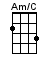 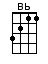 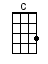 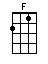 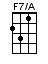 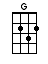 www.bytownukulele.ca